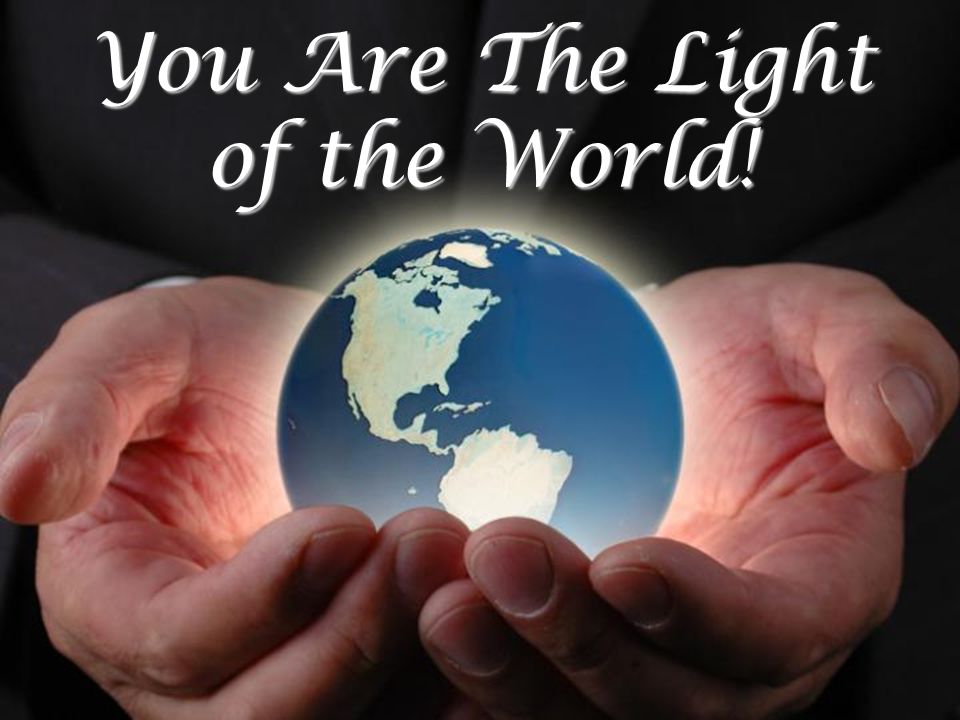 Carson City United Methodist ChurchJanuary 22, 2023January 22, 2023Call to WorshipGreeting/AnnouncementCall to WorshipL: How lovely is it to be in your presence , Lord Almighty!P: Better is one day in your courts than a thousand elsewhere.L: We would rather be  doorkeepers in your house Lord    than dwell in the tents of the wicked.P: Blessed are those whose hope is in you.L: The Lord is our rock, our fortress, and our deliverer.P: The Lord is our light and our salvation— whom shall we fear?*Hymn:  Amazing Grace   UMH 378Opening Prayer: (unison) (Francis of Assisi 1182-1226)Lord, make us instruments of Your peace; Where there is hatred, let us sow love; Where there is injury, pardon; Where there is error, truth; Where there is doubt, faith; Where there is despair, hope; Where there is darkness, light; And where there is sadness, joy. Heavenly Father, Grant that we may not so much seek to be consoled as to console; To be understood as to understand; To be loved as to love. For it is in giving that we receive; It is in pardoning that we are pardoned; And it is in dying that we are born to eternal life. AMEN.Contemporary Song:   Don’t Lose Heart (Steven Curtis Chapman)OfferingDoxology UMH 95Offertory PrayerSharing of our Joys and ConcernsCall to Prayer: Emmanuel, Emmanuel  UMH 204Pastoral PrayerGospel Reading:  MATTHEW 5:13-16Old Testament:    1 KINGS 18:21Epistle Lesson:   EPHESIANS 6:10-17Children’s ChurchMESSAGE*Hymn: I Love to Tell the Story UMH 156BenedictionCCUMC – Announcements & Upcoming Events:As a courtesy to others please silence or shut off cellphones==============================================Ad Board/Finance mtg: Wed, Jan 25th, 6:30 pm.  Everyone is welcome to attend.==============================================Drivers Training: Classes start in the hall on Mon, Jan 30th.  Upcoming dates will be posted on big calendar in Foyer.==============================================Serving & Supporting Sunday WorshipAudio/Video:  Pat MonroeJoys, Concerns & Prayer RequestFor those battling cancers:Carolyn Nykerk, Dillan Abell, Amorena Newman-Wojciakowski, Cheryl MeyersFor those who need support, guidance or have health concerns:  Heather Kile, Doug SoperWeekly Giving   01/01 $3557.47     01/08 $2169.85     01/15 $2524.10Nursery Schedule01/22 Collin Benjamin   01/29 Maryann SeversonLighting of CandlesPassing of Collections PlateOur Church in Ministry This Week     Sun: Women’s Group 6:30-8:00 pmMon: PT Class 6:30-8:00 pmTue: A.R.K. 3:00-5:00 pmTue & Thu: COA Meal 10:00 am–2:00 pm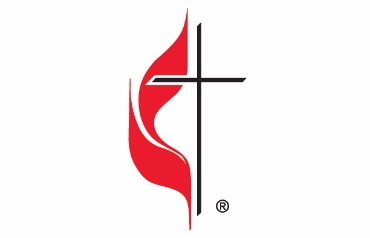 Carson City United Methodist ChurchLocation: 119 East Elm St., Carson City, MIMail: PO Box 298, Carson City, MI 48811Phone: 989-584-3797   Email: carsoncityumc@gmail.comWebsite: carsoncityumc.comSunday Worship Service: 10:30 amOffice Hours: Monday-Thursday, 9:00 am-12:00 pmAfter hours by appointmentPastor: Ian McDonald 906-322-5318Secretary: Bonnie Seaman 989-763-1674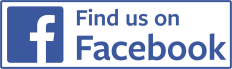 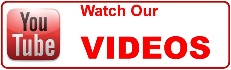 Weekly Sunday Bulletin now available on our website@ www.carsoncityumc.com“Thank You, Father, for sustaining me every moment.  Please help me to recognize Your kindness, so I may share it with others”